DOCUMENTS A REMETTRE AU NOTAIRE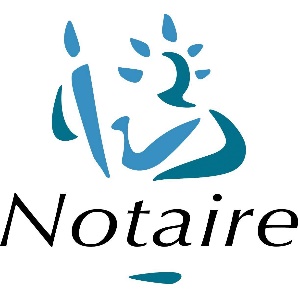 DONATIONETAT CIVIL A FOURNIR POUR TOUT TYPE DE DONATION□ Questionnaire d’état civil en annexe, à retourner rempli par toutes les parties à l’acte□ Livret de famille des donateurs et des donataires□ Pièces d’identité□ Copie de tous les documents relatifs à des donations antérieures des moins de 15 ans faites par le donateur au donataire (dons manuels, acte authentique…)DONATION D’UN IMMEUBLE□ Titre de propriété□ Avis de valeur établi par un professionnel (l’étude reste à votre disposition pour vous communiquer les coordonnées d’un professionnel capable de réaliser l’estimation de votre bien)DONATION DE TITRES DE SOCIETE□ Copie des statuts à jour □ Evaluation des titres par un expert-comptable□ Procès-verbal de l’assemblée donnant agrément à la cession, s’il y a lieuDONATION DE VALEURS MOBILIERES□ Coordonnées de la banque et du gestionnaire du portefeuille□ Type et référence du compte ou contrat objet de la donationEtude de Me Laëtitia MIGNUCCI-FAVIER- 91 Bis Boulevard Michel Perret- 38210 TULLINSTél : 04.76.66.36.80 – etude.38174@notaires.fr